Hockey WinnersOur hockey team became joint East Manchester Hockey Champions on Thursday 10th February at Cedar Mount High School and like the basketballers have qualified for the city finals.The team played 4 games – winning the first 3-1 against St Francis B, the second 6-0 against Ashbury Meadow and the third 3-1 against Armitage.  In the last game they had to play St Francis A, who had also won all their games.  Our heroes managed a last minute equaliser to make the score 2-2 and ensure a share of the title.The secret behind the team’s success was the expert coaching they received with the wooden hockey sticks during PE lessons from Ms Taylor, Ms Kenneally, Ms McNamara and Mrs White. We are all looking forward to the final in March at Manchester High School for Girls.   The team are Lilly, Maisie, Alisha, Greater and Trey. 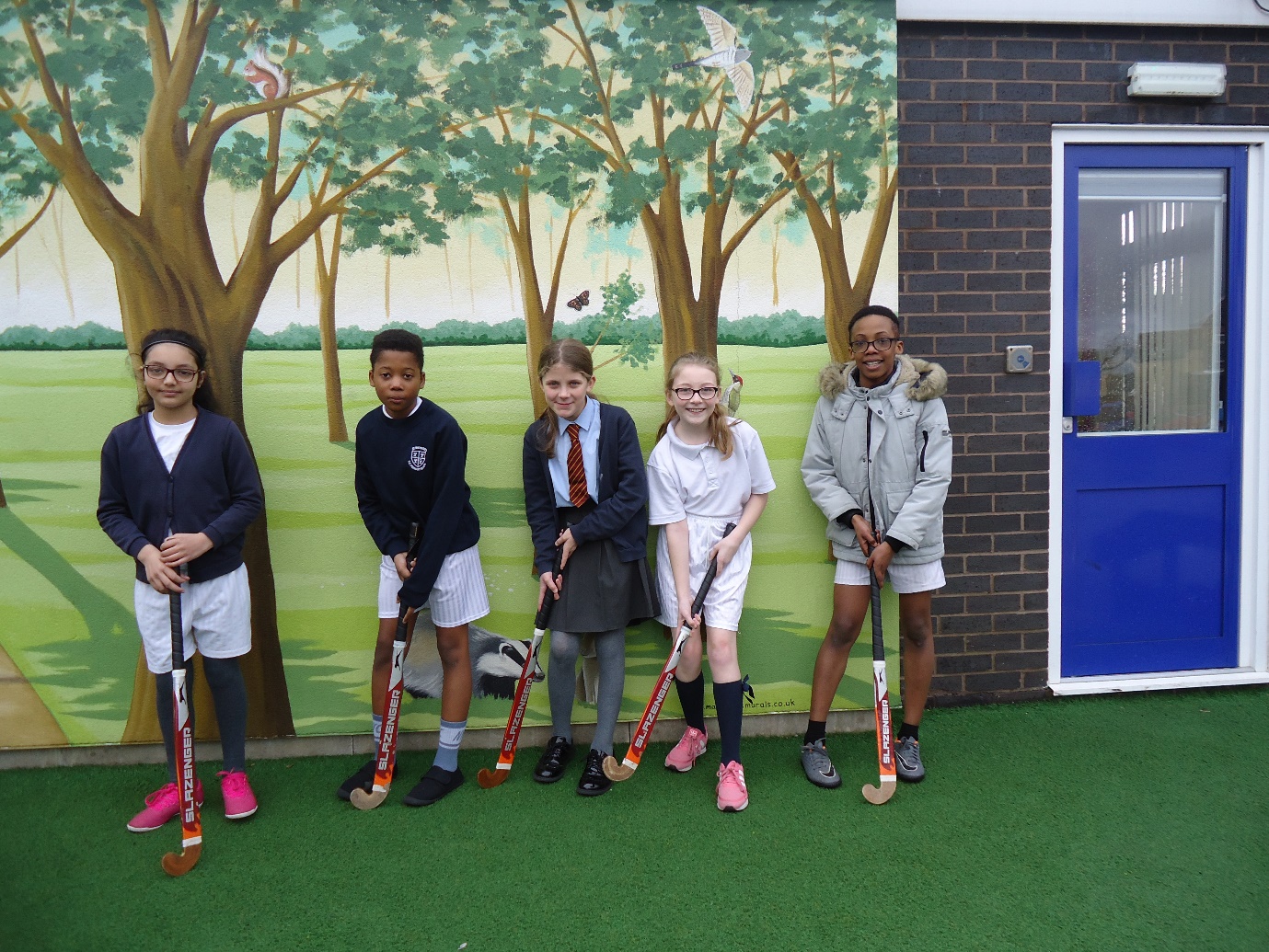 